Сумська міська радаVІІ СКЛИКАННЯ LVII СЕСІЯРІШЕННЯвід 05 червня 2019 року № 5157-МРм. СумиРозглянувши звернення громадянки, надані документи, відповідно до протоколу засідання постійної комісії з питань архітектури, містобудування, регулювання земельних відносин, природокористування та екології Сумської міської ради від 18.10.2018 № 131 та статей 12, 40, 79-1, 122, 123, 124 Земельного кодексу України, статті 50 Закону України «Про землеустрій», керуючись пунктом 34 частини першої статті 26 Закону України «Про місцеве самоврядування в Україні», Сумська міська рада ВИРІШИЛА:Надати Горбачовій Ніні Василівні дозвіл на розроблення проекту землеустрою щодо відведення земельної ділянки в оренду, орієнтовною площею 0,0060 га за адресою: м. Суми, вул. Битицька, 73 (за домоволодінням) для будівництва і обслуговування жилого будинку, господарських будівель і споруд.Сумський міський голова                                                                   О.М. ЛисенкоВиконавець: Михайлик Т.О.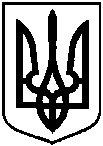 Про надання Горбачовій Ніні Василівні дозволу на розроблення проекту землеустрою щодо відведення земельної ділянки                            в оренду, орієнтовною площею                  0,0060 га за адресою: м. Суми,                      вул. Битицька, 73 (за домоволодінням)